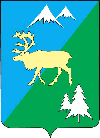 П О С Т А Н О В Л Е Н И ЕАДМИНИСТРАЦИИ БЫСТРИНСКОГО МУНИЦИПАЛЬНОГО РАЙОНА684350, Камчатский  край, Быстринскийрайон, с. Эссо, ул. Терешковой, 1, тел/факс 21-330http://essobmr.ru   admesso@yandex.ruот _06.06.2018___________  № _198_	Руководствуясь Федеральным законом от 06.10.2003 N 131-ФЗ "Об общих принципах организации местного самоуправления в Российской Федерации», Федеральным законом от 27.07.2010 N 210-ФЗ "Об организации предоставления государственных и муниципальных услуг", статьей 36.1 Устава Быстринского муниципального района,ПОСТАНОВЛЯЮ:	1. Внести в постановление администрации Быстринского муниципального района от 22.01.2018 № 24 «Об утверждении административного регламент по предоставлению администрацией Быстринского муниципального района муниципальной услуги по выдаче градостроительного плана земельного участка» следующие изменения:	1) в наименовании слово «регламент» заменить на слово «регламента»;	2) в приложении:	а) пункт 2.5. дополнить подпунктом 2.5.13. следующего содержания:  «Федеральным законом от 02.05.2006 № 59-ФЗ «О порядке рассмотрения обращений граждан Российской Федерации»;____________________________________________________________________Разослано: дело,  администрация АСП, Отдел по стр-ву и арх-ре АБМР,  библиотека с. Эссо, с. Анавгай, прокуратура БР, официальный сайт.	б) в части 2 подпункта 2.7.1. пункта 2.7. слова «с частью 3 статьи 185» заменить словами « со статьями 185, 186»;	в) подпункт 2.7.2. пункта 2.7. после слов «использование учетной» дополнить словом «записи»;	г) в части 1 подпункта 2.7.4. пункта 2.7. после слов «Единого государственного реестра недвижимости» дополнить словами «(далее - ЕГРН)» и далее по всему тексту слова «Единого государственного реестра недвижимости» заменить «ЕГРН»;	д) в пункте 2.12., 2.16., подпункте 3.4.5. пункта 3.4. слова «запроса» заменить словом «заявления»;	е) в первом абзаце пункта 2.13. слова «потребителей услуг» заменить словом «заявителей»;	ё) в абзаце 7 подпункта 3.1.2.1. пункта 3.1. слово «оригиналов» исключить; 	ж) в подпункте 3.1.3.2. пункта 3.1. цифры «2.7.6» заменить цифрами» 2.7.4.», слова «уполномоченного должностного лица» заменить словами «руководителя»;	з) в подпункте 3.1.4. пункта 3.1. слова «уполномоченному должностному лицу» заменить словами «руководителю»; 	и) абзац 6 пункта 3.3. исключить;	к) четвертый абзац подпункта 3.4.3.  пункта 3.4. изложить в следующей редакции:«При получении заявления в электронной форме в автоматическом режиме осуществляется форматно-логический контроль, заявителю сообщается присвоенный уникальный номер, по которому в соответствующем разделе РПГУ отображается информация о ходе обработки заявления.»;	л) в абзаце 1 пункта 4.1. после слов «принятием решений» дополнить словом «осуществляется»;м) в абзаце 1 пункта 5.1. после слов «предоставившего муниципальную услугу» дополнить словами «, либо муниципального служащего,»;н) пункт 5.3. изложить в следующей редакции:«Жалоба должна содержать:- наименование органа, предоставляющего муниципальную услугу, должностного лица органа, предоставляющего муниципальную услугу, либо муниципального служащего, решения и действия (бездействие) которых обжалуются;- фамилию, имя, отчество (последнее - при наличии), сведения о месте жительства заявителя - физического лица либо наименование, сведения о месте нахождения заявителя - юридического лица, а также номер (номера) контактного телефона, адрес (адреса) электронной почты (при наличии) и почтовый адрес, по которым должен быть направлен ответ заявителю;- сведения об обжалуемых решениях и действиях (бездействии) органа, предоставляющего  муниципальную услугу, должностного лица органа, предоставляющего муниципальную услугу, либо муниципального служащего;- доводы, на основании которых заявитель не согласен с решением и действием (бездействием) органа, предоставляющего муниципальную услугу, должностного лица органа, предоставляющего муниципальную услугу, либо муниципального служащего. Заявителем могут быть представлены документы (при наличии), подтверждающие доводы заявителя, либо их копии.»;	2. Контроль за выполнение настоящего постановления оставляю за собой.	3. Настоящее постановление вступает в силу после обнародования, подлежит  размещению в информационно-телекоммуникационной сети «Интернет» на официальном сайте органов местного самоуправления Быстринского муниципального района и распространяется на правоотношения, возникшие с 1 апреля 2018 года.Глава администрации Быстринского муниципального района 				 	    А.В. ГрековО внесении изменений в постановление администрации Быстринского муниципального района от 22.01.2018 № 24 «Об утверждении административного регламент по предоставлению администрацией Быстринского муниципального района муниципальной услуги по выдаче градостроительного плана земельного участка»